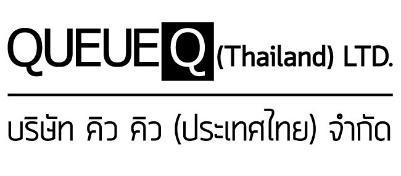 QueQ Counter ServiceRelease Note for Self Service*เอกสารเรียงจากใหม่ไปเก่า*เอกสารเรียงจากใหม่ไปเก่าTestersNatchaya ChuataiDevelopersAuttpon RuengsaMonitoringApproversRelease Date25/08/2020 เวลา 14:00 น.Version1.0.1(4) UAT1.0.1(4) PRODUCTIONRelease NoteFix:0003510: [UAT v1.0.1(3)] แก้ไข priority ประเภทบริการที่มีประเภทบริการย่อย เป็น 1 แล้วหน้าแก้ไขช่องบริการแสดงประเภทบริการย่อยไม่ครบ0003509: [UAT v1.0.1(3)] แก้ไข priority ทุกประเภทบริการที่เลือก เป็น 1 แต่หน้าแก้ไขช่องบริการแสดง priority เป็น 1, 2, 30003508: [UAT v1.0.1(3)] หน้าเลือกประเภทบริการ | เมื่อกดแก้ไข priority แล้วแอปแสดงแป้นเลขบังประเภทบริการด้านล่าง0003452: [UAT v1.0.1(2)] pop-up ปฏิทิน | แสดงวันหยุด Holiday0003019: [UAT v1.0.0(8)] ค้นหานัดหมายจากการเลือกวันที่ แล้ว item นัดหมายมี ขนาดใหญ่ขึ้น*เอกสารเรียงจากใหม่ไปเก่า*เอกสารเรียงจากใหม่ไปเก่าTestersNatchaya ChuataiDevelopersAuttpon RuengsaMonitoringApproversRelease Date22/07/2020 เวลา 14:00 น.Version1.0.1(3) UAT1.0.1(3) PRODUCTIONRelease NoteFix:0003406: [UAT v1.0.1(2)] 0003453: [UAT v1.0.1(2)] *เอกสารเรียงจากใหม่ไปเก่า*เอกสารเรียงจากใหม่ไปเก่าTestersNatchaya ChuataiDevelopersAuttpon RuengsaMonitoringApproversRelease Date22/07/2020 เวลา 14:00 น.Version1.0.1(2) UAT1.0.1(2) PRODUCTIONRelease NoteFix:0003380: [UAT v1.0.1(1)] หน้าช่องบริการ | pull to refresh แล้วช่องที่ปิดคิวไปล่าสุด แสดงประเภทบริการของช่องที่มีการเรียกคิวอยู่0003379: [UAT v1.0.1(1)] หน้าช่องบริการ | ปิดคิวแล้ว แต่แอปแสดงประเภทบริการของคิวล่าสุด0003378: [UAT v1.0.1(1)] กดที่ประเภทบริการ แล้วสีเปลี่ยนเป็นสีม่วง0003351: [UAT v1.0.1(1)] หน้าหลัก | ใช้งานแอปเป็นภาษาลาว แล้วแสดงข้อความ "สถิติการเข้าบริการ" ตกบรรทัด0003186: [UAT v1.0.0(12)] หน้าสถิติ | ใช้งานแอปเป็นภาษาอังกฤษ ประเภทบริการที่มีจำนวนคิว 2 หลัก แสดงคำว่า "Waiting:" ไม่ครบ0003184: [UAT v1.0.0(12)] หน้ารายละเอียดพนักงาน | คำว่า "ประเภทบริการ" ไม่แสดงตามไฟล์ภาษา (ทุกภาษา)*เอกสารเรียงจากใหม่ไปเก่า*เอกสารเรียงจากใหม่ไปเก่าTestersNatchaya ChuataiDevelopersAuttpon RuengsaMonitoringApproversRelease Date23/06/2020 เวลา 14:00 น.Version1.0.1(1) UAT1.0.1(1) PRODUCTIONRelease NoteFix:- 0003253: [UAT v1.0.0(12)] แอปไม่แสดง pop-up แจ้งเตือนยกเลิกขณะแก้ไข- 0003245: [UAT v1.0.0(12)] หน้าประวัติช่องบริการ | Design ไม่มีคำว่า "เบอร์" ไม่ได้เซต txt_phone แต่แอปแสดง ":"- 0003244: [UAT v1.0.0(12)] หน้าประวัติช่องบริการ | คำว่า "เข้าบริการ" ไม่มีให้เซตในไฟล์ภาษา- 0003203: [UAT v1.0.0(12)] pop-up ประวัติคิว | ไม่แสดงเหตุผลการพักคิว- 0003202: [UAT v1.0.0(12)] หน้าประวัติช่องบริการ | คำว่า "นัดหมาย" ไม่มีให้เซตในไฟล์ภาษา- 0003186: [UAT v1.0.0(12)] หน้าสถิติ | ใช้งานแอปเป็นภาษาอังกฤษ ประเภทบริการที่มีจำนวนคิว 2 หลัก แสดงคำว่า "Waiting:" ไม่ครบ- 0003184: [UAT v1.0.0(12)] หน้ารายละเอียดพนักงาน | คำว่า "ประเภทบริการ" ไม่แสดงตามไฟล์ภาษา (ทุกภาษา)- 0003182: [UAT v1.0.0(12)] หน้านัดหมาย | คำว่า "พรุ่งนี้" ไม่มีให้เซตในไฟล์ภาษา- 0003134: [UAT v1.0.0(12)] ไม่ได้เซต logo ที่ theme แล้ว printer ไม่พิมพ์บัตรคิว- 0003003: [PRD v1.0.0(8)] หน้ารายละเอียดช่องบริการ | ส่วนของข้อมูลคิวล่าสุดเพี้ยน <Tab A 7.0 >*เอกสารเรียงจากใหม่ไปเก่า*เอกสารเรียงจากใหม่ไปเก่าTestersNatchaya ChuataiDevelopersAuttpon RuengsaMonitoringApproversRelease Date28/05/2020 เวลา 08:58 น.Version1.0.0(12) UAT1.0.0(12) PRODUCTIONRelease NoteFix:แก้เปลี่ยนภาษาบางคำไม่เปลี่ยนตามภาษาที่เลือก*เอกสารเรียงจากใหม่ไปเก่า*เอกสารเรียงจากใหม่ไปเก่าTestersNatchaya ChuataiDevelopersAuttpon RuengsaMonitoringApproversRelease Date12/05/2020 เวลา 13:53 น.Version1.0.0(11) UAT1.0.0(11) PRODUCTIONRelease NoteFix issue:0003052: [UAT v1.0.0(10)] ไม่ได้เซต Print Message Body และ Print Message Footer แต่บัตรคิวแสดง null0003030: [UAT v1.0.0(10)] กดที่รายการคิวจากหน้าประวัติช่องบริการ แล้วแอปแสดงหน้ารายละเอียดคิว0003029: [UAT v1.0.0(10)] หน้าสถิติ | ปรับขนาดคำว่า "คิว" ให้เล็กกว่าขนาดตัวเลข*เอกสารเรียงจากใหม่ไปเก่า*เอกสารเรียงจากใหม่ไปเก่าTestersNatchaya ChuataiDevelopersAuttpon RuengsaMonitoringApproversRelease Date21/04/2020 เวลา 08:56 น.Version1.0.0(10) UAT1.0.0(10) PRODUCTIONRelease NoteFix issue:0003027: [UAT v1.0.0(9)] เชื่อมต่อ printer SPP-R200II ไม่ได้*เอกสารเรียงจากใหม่ไปเก่า*เอกสารเรียงจากใหม่ไปเก่าTestersNatchaya ChuataiDevelopersAuttpon RuengsaMonitoringApproversRelease Date17/04/2020 เวลา 10:11 น.Version1.0.0(9) UAT1.0.0(9) PRODUCTIONRelease NoteFix issue:0002990: [UAT v1.0.0(7)] หน้าสถิติ | ไม่มีเส้นแบ่งระหว่างส่วนสถิติ0003008: [PRD v1.0.0(8)] เลขเวอร์ชันที่ Production แสดง ()0003004: [UAT,PRD v1.0.0(8)] หน้าประวัติช่องบริการ | เบอร์โทรศัพท์แสดงตกบรรทัด*เอกสารเรียงจากใหม่ไปเก่า*เอกสารเรียงจากใหม่ไปเก่าTestersNatchaya ChuataiDevelopersAuttpon RuengsaMonitoringApproversRelease Date09/04/2020 เวลา 10:15 น.Version1.0.0(8) UAT1.0.0(8) PRODUCTIONRelease NoteFix issue:0002994: [UAT v1.0.0(7)] หน้าค้นหานัดหมาย | ตำแหน่ง icon โทรศัพท์ไม่ตรงกัน0002991: [UAT v1.0.0(7)] เปลี่ยนสี wait queue ที่ back office แล้วสีจำนวนคิวที่หน้าสถิติไม่เปลี่ยนตาม (แก้ที่ API)0002992: [UAT v1.0.0(7)] login โดยใช้ account เดียวกันพร้อมกัน 2 เครื่อง แล้วแอปไม่หลุดไปหน้า login0002990: [UAT v1.0.0(7)] หน้าสถิติ | ไม่มีเส้นแบ่งระหว่างส่วนสถิติAdjust:แยก application UAT และ PRODUCTIONแยก Packet Application (อุปกรณ์ Tablet สามารถติดตั้ง Supervisor ได้ 2 Application แยกเป็น UAT และ PRODUCTION  ใน 1 เครื่อง) ** Name Suffix - UAT*เอกสารเรียงจากใหม่ไปเก่า*เอกสารเรียงจากใหม่ไปเก่าTestersNatchaya ChuataiDevelopersAuttpon RuengsaMonitoringApproversRelease Date03/04/2020 เวลา 14:03 น.Version1.0.0(7)Release NoteFix issue:0002958,[UAT v1.0.0(6)] หน้านัดหมาย | เมื่อกด icon ปฏิทิน แล้วแอปแสดงแถบด้านบน0002957,[UAT v1.0.0(6)] หน้าค้นหานัดหมาย | ค้นหานัดหมายที่ยืนยันแล้ว แล้วแอปแสดงวันที่ของนัดหมาย (ไม่ตรง design)0002887,[UAT v1.0.0(5)] ไม่ได้รับ notif แจ้งเตือนยืนยันนัดหมาย0002874,[UAT v1.0.0(5)] ค้นหานัดหมายโดยการเลือกวันที่ แล้วแอปแสดงนัดหมายของวันอื่นด้วย0002948,[UAT v1.0.0(6)] หน้าประวัติช่องบริการ | icon ลูกค้าแสดงเพี้ยน <Tab A 7.0 >0002947,[UAT v1.0.0(6)] หน้ารายละเอียดช่องบริการ | icon ลูกค้าแสดงเพี้ยน <Tab A 7.0 >0002945,[UAT v1.0.0(6)] หน้ารายละเอียดช่องบริการ | icon ประวัติแสดงเพี้ยน <Tab A 7.0 >0002937,[UAT v1.0.0(6)] ไม่สามารถเปิดใช้งานช่องบริการที่เคยเลือกประเภทบริการแล้วได้0002936,[UAT v1.0.0(6)] ประวัติคิว | แสดงการโยนคิว-รับคิว ไม่ตรง design0002935,[UAT v1.0.0(6)] ประวัติคิว | แสดงการพักคิวไม่ตรง design0002930,[UAT v1.0.0(5)] หน้าประเภทบริการ-ช่องบริการ | สีข้อมูลเลขคิวไม่ตรง design0002928,[UAT v1.0.0(5)] หน้าประเภทบริการ-ช่องบริการ | สีข้อมูลพนักงานไม่ตรง design0002927,[UAT v1.0.0(5)] หน้าประเภทบริการ-ช่องบริการ | สีข้อความ ""ช่องบริการทั้งหมด"" ไม่ตรง design"*เอกสารเรียงจากใหม่ไปเก่า*เอกสารเรียงจากใหม่ไปเก่าTestersNatchaya ChuataiDevelopersAuttpon RuengsaMonitoringApproversRelease Date27/03/2020 เวลา 10:35 น.Version1.0.0(6)Release NoteFix issue:2931	[UAT v1.0.0(5)] หน้าประเภทบริการ-ช่องบริการ | ตำแหน่งเวลาที่เข้ารับบริการไม่ตรงกัน2930	[UAT v1.0.0(5)] หน้าประเภทบริการ-ช่องบริการ | สีข้อมูลเลขคิวไม่ตรง design2929	[UAT v1.0.0(5)] หน้าประเภทบริการ-ช่องบริการ | สีข้อมูลเข้ารับบริการไม่ตรง design2928	[UAT v1.0.0(5)] หน้าประเภทบริการ-ช่องบริการ | สีข้อมูลพนักงานไม่ตรง design2927	[UAT v1.0.0(5)] หน้าประเภทบริการ-ช่องบริการ | สีข้อความ "ช่องบริการทั้งหมด" ไม่ตรง design2926	[UAT v1.0.0(5)] หน้าประเภทบริการ-ช่องบริการ | แสดงจำนวนช่องบริการไม่ตรง design2915	[UAT v1.0.0(5)] หน้าประวัติช่องบริการ | icon โทรศัพท์เพี้ยน <Tab A 7.0 >2914	[UAT v1.0.0(5)] หน้าประวัติช่องบริการ | สีข้อความ "ประวัติ" ไม่ตรง design2913	[UAT v1.0.0(5)] หน้าประวัติช่องบริการ | เบอร์โทรศัพท์แสดงไม่ครบ2912	[UAT v1.0.0(5)] หน้าประวัติช่องบริการ | ไม่แสดงคำว่า "ประวัติ"2898	[UAT v1.0.0(5)] เลือกประเภทบริการให้ช่องบริการ แล้วเลขไม่เรียงลำดับ <Tab A 7.0 >2897	[UAT v1.0.0(5)] เลือกประเภทบริการให้ช่องบริการ แล้วเลขเริ่มที่เลข 0 <Tab A 7.0 >2909	[UAT v1.0.0(5)] ค้นหาชื่อพนักงาน โดยการกรอกตัวอักษรที่ช่องค้นหาชื่อพนักงาน แล้วแอปแสดง "ไม่พบข้อมูล"2896	[UAT v1.0.0(5)] หน้าแก้ไขช่องบริการ | กรณียังไม่ได้แก้ไข ปุ่มตกลงแสดงไม่ตรง design2895	[UAT v1.0.0(5)] หน้าแก้ไขช่องบริการ | ปุ่ม X แสดงเป็น <2894	[UAT v1.0.0(5)] หน้ารายละเอียดช่องบริการ | ส่วนของข้อมูลคิวล่าสุดเพี้ยน <Tab A 7.0 >2892	[UAT v1.0.0(5)] หน้ารายละเอียดช่องบริการ | icon โทรศัพท์เพี้ยน <Tab A 7.0 >2874	[UAT v1.0.0(5)] ค้นหานัดหมายโดยการเลือกวันที่ แล้วแอปแสดงนัดหมายของวันอื่นด้วย2888	[UAT v1.0.0(5)] ค้นหานัดหมายที่ยืนยันแล้ว โดยการกรอกตัวอักษรที่ช่องค้นหาเลขคิว แล้วแอปแสดง "ไม่พบข้อมูล"2749	[UAT v1.0.0(3)] หน้าเปลี่ยนรหัสผ่าน |สีปุ่ม "ตกลง" ไม่ตรง design2887	[UAT v1.0.0(5)] ไม่ได้รับ notif แจ้งเตือนยืนยันนัดหมาย2873	[UAT v1.0.0(5)] หน้านัดหมาย | หน้านัดหมาย | แก้ไข pop-up เลือกวันที่ ให้เว้นระยะห่างตาม design2869	[UAT v1.0.0(5)] หน้านัดหมาย | icon โทรศัพท์เพี้ยน <Tab A 7.0 >2801	[UAT v1.0.0(4)] pop-up รหัสผ่านใหม่ไม่ตรงกัน | สีปุ่มตกลงไม่ตรง design2802	[UAT v1.0.0(4)] pop-up ยืนยันออกจากระบบ | สีปุ่มตกลงไม่ตรง design2866	[UAT v1.0.0(5)] หน้าประเภทบริการทั้งหมด | สีข้อความไม่ตรง design2864	[UAT v1.0.0(5)] หน้าประเภทบริการทั้งหมด | ไม่แสดงประเภทบริการย่อย2863	[UAT v1.0.0(5)] หน้าประเภทบริการทั้งหมด | สีพื้นหลังไม่ตรง design2803	[UAT v1.0.0(4)] pop-up ข้อมูลไม่ถูกต้อง | สีปุ่มตกลงไม่ตรง design*เอกสารเรียงจากใหม่ไปเก่า*เอกสารเรียงจากใหม่ไปเก่าTestersNatchaya ChuataiDevelopersAuttpon RuengsaMonitoringApproversRelease Date16/03/2020 เวลา 16:59 น.Version1.0.0(5)Release NoteFix issue:0002736: [UAT v1.0.0(3)] หน้ารายละเอียดพนักงาน | แสดงประเภทบริการที่ปิดอยู่ (แก้ที่ api)0002738: [UAT v1.0.0(3)] ตัดสัญญาณอินเทอร์เน็ต แล้วเชื่อมอินเทอร์เน็ต แต่แอปยังแสดงหน้าขาว ไม่โหลดข้อมูล0002732: [UAT v1.0.0(3)] หน้าประเภทบริการทั้งหมด | ไม่แสดง type ที่ไม่ได้เลือกประเภทบริการ0002806: [UAT v1.0.0(4)] บัตรคิวแสดง Logo Branch ไม่ใช่ Logo Print0002803: [UAT v1.0.0(4)] pop-up ข้อมูลไม่ถูกต้อง | สีปุ่มตกลงไม่ตรง design0002802: [UAT v1.0.0(4)] pop-up ยืนยันออกจากระบบ | สีปุ่มตกลงไม่ตรง design0002801: [UAT v1.0.0(4)] pop-up รหัสผ่านใหม่ไม่ตรงกัน | สีปุ่มตกลงไม่ตรง design0002798: [UAT v1.0.0(4)] หน้า login | สีปุ่มตกลงไม่ตรง design0002799: [UAT v1.0.0(4)] pop-up เปลี่ยนภาษา| สีตัวอักษรไม่ตรง design*เอกสารเรียงจากใหม่ไปเก่า*เอกสารเรียงจากใหม่ไปเก่าTestersNatchaya ChuataiDevelopersAuttpon RuengsaMonitoringApproversRelease Date06/03/2020 เวลา 14:21 น.Version1.0.0(4)Release NoteFix issue:0002755 [UAT v1.0.0(3)] การเปลี่ยนรหัสผ่าน | กรอกรหัสปัจจุบัน(ตรงกับที่ใช้ login) แต่แอปแสดง pop-up รหัสปัจจุบันไม่ถูกต้อง0002752 [UAT v1.0.0(3)] pop-up ออกจากระบบ ไม่มีปุ่ม X0002751 [UAT v1.0.0(3)] การเปลี่ยนรหัสผ่าน | ยืนยันรหัสใหม่ไม่ตรงกับช่องกรอกรหัสใหม่ แล้วหน้าเปลี่ยนรหัสผ่านไม่เคลียร์รหัสปัจจุบัน0002750 [UAT v1.0.0(3)] การเปลี่ยนรหัสผ่าน | กรอกรหัสปัจจุบันผิด แล้วกรอกใหม่อีกครั้ง --> กดปุ่มตกลงไม่ได้0002749 [UAT v1.0.0(3)] หน้าเปลี่ยนรหัสผ่าน |สีปุ่ม "ตกลง" ไม่ตรง design0002748 [UAT v1.0.0(3)] หน้าเปลี่ยนรหัสผ่าน |แสดงปุ่ม X ไม่ตรง design0002745 [UAT v1.0.0(3)] หน้า Login |คำว่า "ลืมรหัสผ่าน" ไม่ขีดเส้นใต้ ตาม design0002744 [UAT v1.0.0(3)] หน้า Login | สีข้อความที่ปุ่มเปลี่ยนภาษาแสดงไม่ตรง design0002742 [UAT v1.0.0(3)] เอาเครื่องหมายถูกที่ประเภทบริการย่อยออกแล้ว แต่กดเข้ามาใหม่ แอปยังแสดงเครื่องหมายถูกอยู่0002738 [UAT v1.0.0(3)] ตัดสัญญาณอินเทอร์เน็ต แล้วเชื่อมอินเทอร์เน็ต แต่แอปยังแสดงหน้าขาว ไม่โหลดข้อมูล0002736 [UAT v1.0.0(3)] หน้ารายละเอียดพนักงาน | แสดงประเภทบริการที่ปิดอยู่ [*จับคู่ printer กับ device ก่อน]0002734 [UAT v1.0.0(3)] Tab A 7.0 เชื่อมต่อ printer รุ่น SPP-R200II ไม่ได้0002733 [UAT v1.0.0(3)] ใช้งานแอปเป็นภาษาไทย โดยเลือกออกบัตรคิวเป็นภาษาอังกฤษ ที่บัตรคิวแสดง "คิวก่อนหน้าคุณ"0002732 [UAT v1.0.0(3)] หน้าประเภทบริการทั้งหมด | ไม่แสดง type ที่ไม่ได้เลือกประเภทบริการRefactor/Performance:ปรับประสิทธิภาพการทำงาน Auto Connect Printerอุปกรณ์สามารถจับคู่บลูทูธได้หลาย Printer (เลือกรุ่น Printer ในแอพ Supervisor)*เอกสารเรียงจากใหม่ไปเก่า*เอกสารเรียงจากใหม่ไปเก่าTestersNatchaya ChuataiDevelopersAuttpon RuengsaMonitoringApproversRelease Date18/02/2020 เวลา 17:08 น.Version1.0.0(3)Release NoteFix issue:0002674 [UAT v1.0.0(2)] หน้าสิทธิพนักงาน | แสดงพนักงานของสาขาอื่น,resolved,fixed,0002673 [UAT v1.0.0(2)] หน้าประเภทบริการทั้งหมด | ปุ่มเปิด/ปิด ตอนปิด สีไม่ตรง design,resolved,fixed,0002672 [UAT v1.0.0(2)] หน้าประเภทบริการทั้งหมด | แสดงตัวเลขด้านหลังชื่อประเภทบริการ,resolved,fixed,0002670 [UAT v1.0.0(2)] หน้าเลือกประเภทบริการพนักงาน | ช่องเลือกประเภทบริการไม่ตรง design,resolved,fixed,0002669 [UAT v1.0.0(2)] หน้าเลือกประเภทบริการพนักงาน | กรณีแก้ไขประเภทบริการแล้ว ปุ่มตกลงแสดงไม่ตรง design,resolved,fixed,0002668 [UAT v1.0.0(2)] หน้าเลือกประเภทบริการพนักงาน | กรณียังไม่แก้ไขประเภทบริการ ปุ่มตกลงแสดงไม่ตรง design,resolved,fixed,0002665 [UAT v1.0.0(2)] หน้ารายละเอียดพนักงาน | แสดงประเภทบริการเป็น ""ค่า Default"" ไม่แสดงเป็น ""ค่าภาษาไทย""",resolved,fixed,0002663 [UAT v1.0.0(2)] กดลบบริการแล้ว แต่หน้าธุรกรรมพนักงานยังแสดงเครื่องหมายถูกที่ธุรกรรมนั้นอยู่,resolved,fixed,0002660 [UAT v1.0.0(2)] เลือกธุรกรรมพนักงาน แล้วแอปไม่แสดงเครื่องหมายถูก,resolved,fixed,0002658 [UAT v1.0.0(2)] แก้ไขสิทธิพนักงานแล้วกดตกลง แต่แอปไม่กลับไปหน้า ""สิทธิพนักงาน""",resolved,fixed,0002656 [UAT v1.0.0(2)] หน้ารายละเอียดพนักงาน | กรณีแก้ไขประเภทบริการแล้ว ปุ่มตกลงแสดงไม่ตรง design,resolved,fixed,0002655 [UAT v1.0.0(2)] หน้ารายละเอียดพนักงาน | กรณียังไม่แก้ไขประเภทบริการ ปุ่มตกลงแสดงไม่ตรง design,resolved,fixed,0002654 [UAT v1.0.0(2)] หน้ารายละเอียดพนักงาน | สีข้อความไม่ตรง design,resolved,fixed,0002653 [UAT v1.0.0(2)] หน้าสิทธิพนักงาน | คำว่า ""รหัสพนักงาน"" ไม่ตรง design",resolved,fixed,0002652 [UAT v1.0.0(2)] หน้าสิทธิพนักงาน | สีพื้นหลังไม่ตรง design,resolved,fixed,0002647 [UAT v1.0.0(2)] หน้ารายละเอียดพนักงาน | ธุรกรรมที่มีธุรกรรมย่อยแสดงผิดตำแหน่ง,resolved,fixed,0002646 [UAT v1.0.0(2)] หน้ารายละเอียดพนักงาน | ใช้งานแอปเป็นภาษาไทย แต่ธุรกรรมที่มีธุรกรรมย่อยแสดงเป็นภาษาอังกฤษ,resolved,fixed,0002643 [UAT v1.0.0(2)] ออกบัตรคิวเป็นภาษาไทย แล้ว Message Footer แสดงไม่ตรงตามที่ set,resolved,fixed,0002642 [UAT v1.0.0(2)] ออกบัตรคิวเป็นภาษาไทย แล้ว Message Body แสดงไม่ตรงตามที่ set,resolved,fixed,0002610 [UAT v1.0.0(2)] หน้าตั้งค่า | ไม่มีบริการแนะนำ แต่แสดง ""บริการแนะนำ(3)""",resolved,fixed,0002608 [UAT v1.0.0(2)] หน้าตั้งค่า | ปุ่มเปิด/ปิด ตอนปิด สีไม่ตรง design,resolved,fixed,0002606 [UAT v1.0.0(2)] หน้าออกบัตรคิว | ธุรกรรมย่อย ตัวหนังสือไม่ตรง design,resolved,fixed,0002605 [UAT v1.0.0(2)] หน้าออกบัตรคิว | หัวข้อตัวหนังสือไม่เหมือน design,resolved,fixed,0002604 [UAT v1.0.0(2)] หน้าออกบัตรคิว | ปุ่ม ""ตกลง"" ไม่เหมือน design",resolved,fixed,0002603 [UAT v1.0.0(2)] หน้าออกบัตรคิว | ไม่มีเส้นขั้นระหว่างประเภทบริการ,resolved,fixed,0002602 [UAT v1.0.0(2)] หน้าออกบัตรคิว | กรณีมีธุรกรรมย่อย แอปแสดงลูกศรผิด,resolved,fixed,0002601 [UAT v1.0.0(2)] หน้าออกบัตรคิว | คำว่า ""ภาษาที่แสดง"" แสดงชิดขอบด้านบนเกินไป",resolved,fixed,0002600 [UAT v1.0.0(2)] เลขเวอร์ชันแสดงผิด,resolved,fixed,0002487 [UAT/N] หน้ากรอกเบอร์โทรกดปุ่มปิดไม่ได้,resolved,fixed,0002486 [UAT/N] กดปุ่มตกลงที่ Popup เชื่อมต่อปริ้นเตอร์ไม่สำเร็จ แล้วขึ้น Popup ออกบัตรคิวสำเร็จ,resolved,fixed,Adjust:รองรับไฟล์ config language หน้าจอ Splash screen activity*เอกสารเรียงจากใหม่ไปเก่า*เอกสารเรียงจากใหม่ไปเก่าTestersNanthida ChantamunDevelopersAuttpon RuengsaMonitoringApproversRelease Date30/01/2020 เวลา 15:41 น.Version1.0.0(2)Release NoteFix issue:0002551: [UAT/N] ค้นหาคิวของประวัติช่องบริการ มีคิวในช่องบริการ แต่ขึ้นไม่พบข้อมูล0002489: [UAT/N] หน้าช่องบริการ เมื่อกดปุ่มค้นหา Wording ที่ช่องค้นหาผิด0002485: [UAT/N] หน้าออกบัตรคิว Wording ไม่ตรงตาม Design0002487: [UAT/N] หน้ากรอกเบอร์โทรกดปุ่มปิดไม่ได้0002483: [UAT/N] หน้าสถิติ Wording ไม่ตรงตาม Design0002516: [UAT/N] หน้าลืมรหัสผ่าน Wording ผิด0002482: [UAT/N] หน้าลืมรหัสผ่าน ไอคอนอินเตอร์เน็ตเป็นสีแดง0002480: [UAT/N] หน้า Login ลืมรหัสผ่านไม่มีเส้นใต้0002550: [UAT/N] ไม่กรอกข้อมูลในการ Login แล้วกดปุ่มเข้าใช้งาน ทำให้ขึ้นโหลดตลอด0002558: [UAT/N] กดปิดอินเตอร์เน็ตแล้วเคลียแอป แสดง Popup ผิด0002421: [UAT/N] กรอก ชื่อ/รหัสพนักงาน และ รหัสผ่าน ผิด แต่แอปแสดงช่องที่กรอกผิดช่องเดียว (Issue)0002487: [UAT/N] หน้ากรอกเบอร์โทรกดปุ่มปิดไม่ได้0002485: [UAT/N] หน้าออกบัตรคิว Wording ไม่ตรงตาม Design0002481: [UAT/N] หน้าลืมรหัสผ่าน กรอกอีเมลผิดแต่ขึ้น Popup กรุณากรอกข้อมูล*เอกสารเรียงจากใหม่ไปเก่า*เอกสารเรียงจากใหม่ไปเก่าTestersNanthida ChantamunDevelopersAuttpon RuengsaMonitoringApproversRelease Date24/01/2020 เวลา 11:35 น.Version1.0.0(1)_UAT_1Release NoteFix issue:0002510: [UAT/N] หน้าช่องบริการที่มีสถานะปิด เมื่อกดดูรายละเอียดช่องบริการไม่แสดงข้อมูล0002517: [UAT/N] หน้า Login ไม่มีให้เลือก Server0002516: [UAT/N] หน้าลืมรหัสผ่าน Wording ผิด0002513: [UAT/N] หน้าช่องบริการทั้งหมดแสดงสถานะของช่องบริการผิด0002509: [UAT/N] หน้าสร้างช่องบริการ เมื่อกดเลือกช่องบริการ แสดงชื่อช่องบริการเป็นภาษาอังกฤษ (แอปเป็นภาษาไทย)0002508: [UAT/N] หน้าช่องบริการ และหน้ารายละเอียดช่องบริการ แสดงชื่อช่องบริการไม่เหมือนกัน0002507: [UAT/N] หน้านัดหมาย Wording ผิด0002495: [UAT/N] กดเลือกช่องบริการทั้งหมด ยังโหลดไม่เสร็จแต่ขึ้นว่าไม่พอข้อมูล0002494: [UAT/N] กดเลือกประเภทบริการทั้งหมด ยังโหลดไม่เสร็จแต่ขึ้นว่าไม่พอข้อมูล0002493: [UAT/N] หน้าตั้งค่าไม่นับจำนวน บริการแนะนำ ประเภทบริการ และช่องบริการ ตาม Design*เอกสารเรียงจากใหม่ไปเก่า*เอกสารเรียงจากใหม่ไปเก่าTestersNanthida ChantamunDevelopersAuttpon RuengsaMonitoringApproversRelease Date17/01/2020 เวลา 10:42 น.Version1.0.0(1)_DEV_1Release Noteยังเหลือรองรับภาษา